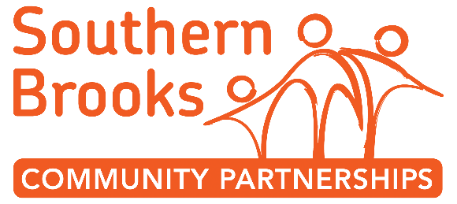 Person Specification – Employment & Skills Development ManagerJOB DESCRIPTIONThis post is fully-funded by ESF and the Big Lottery FundJOB DESCRIPTIONThis post is fully-funded by ESF and the Big Lottery FundPost Title:Employment & Skills Development ManagerThe post will be based primarily at Coniston Community Centre, Patchway and will focus on neighbourhoods to the north of South Gloucestershire (primarily Yate, Filton and Patchway), with some cover to the south of South Gloucestershire (Kingswood, Emersons Green)Salary & hours:£25,542 pro rata30 hours per week.  Fixed term contract until 31st December 2021Aims & Objectives:The main purpose of this project is to increase readiness, ability and confidence of unemployed or economically inactive people, to seek or enter employment, education or training and improve relationships between employers, training providers, the VCSE sector and statutory agencies, with a better 3-way flow of intelligence, resulting in better prepared people and employers.This project will address the current lack of co-ordinated intensive relationship based work needed for people who are disengaged, socially excluded and furthest from education, training and the job market, by providing a unique model of supporting people on the journey from social exclusion to participation in education, training and employment. To oversee a small team of Employment & skills development coaches and to support the Employment, Skills & Youth Development Manager.To be a designated Key Worker from engagement in the programme throughout their journey guiding participants towards a positive progression, achieving the outcomes of moving into active job search, securing employment or accessing training/ Apprenticeships.  You will support the participant to co-design their own individual programme to meet their specific circumstances and needs.  Facilitate a joined up approach which focuses on providing a person-centred personalised programme and brings in specialist providers as required.Each participant's programme will have a focus on progressing towards a positive outcome; employment and/or training.  Progress against personalised plans will be reviewed regularly so there is an emphasis on progression.  A participant’s journey may not be linear and may be subject to set-backs and challenges, but by listening to people and providing consistent, flexible Key Worker support, each participant will be able to make incremental progress towards their goals.Tasks and Duties Provide regular supervision for Employment & Skills Development CoachesAttend meetings when required in lieu of Employment, Skills & Youth Development Manager Support monthly submission paperwork to funderRecruitment of participants Initial assessment to ensure eligibilityCoordination, development and delivery of individualised support plans with the full participation of the individualDeliver group workSupport running of job clubsLiaison with specialist servicesPractical, hands on support to help people remove the barriers they face to education and workManage expenses Data collection and inputPartnership working with a range of specialist servicesSignposting Report writingPresentationsAny other task requiredPartnership WorkYou will work in partnership across the West of England and work with specialist providers to ensure that services are holistic and joined up.  Staff DevelopmentThe post holder will undertake appropriate training in order to develop the role and there will be an opportunity to work with specialist providers to develop broad understanding of a range of issues.Team Work Working as part of Southern Brooks team, you will be contributing to our core aims of helping people and communities reach their full potential.  You will contribute towards the general purpose and development of the organisation including team away days and community events.  You will share good practice across projects and support the development of volunteering.Data Protection Act 1984All employees are under a legal obligation not to use or disclose any personal information that comes into their possession in the course of their duties in any unauthorised manner.  Duties and obligations under the Act that relate to this particular post will be explained to the post holder upon appointment. Supervisory ResponsibilityYou will be responsible for 3 Employment & Skills Development coaches, participants and volunteers.Supervision ReceivedSupervision will be received from the Employment, Skills & Youth Development ManagerContactsWeston College, training providers, businesses, funders, VCSE partners, town councils, South Gloucestershire Council, local people.General The roles will be based at our offices in Coniston Community Centre, Patchway.  Working with partners in the Kingswood and Yate localities.  You must be willing to work outside of normal working hours.Age FactorsDue to the nature of the work the post holder must be at least 18 years of age.General AccountabilitiesSo far as is reasonably practicable, the post holder must ensure that safe working practices are adopted by employees and in premises/work areas for which the post holder is responsible to maintain a safe working environment for employees and service users.Work in compliance with the organisation’s policies and procedures and its commitment to equal opportunities. Ensure that output and quality of work are of the highest standard and within current legislation.Special Notes and ConditionsThe postholder will be subject to a Data Barring Service Disclosure under Section 124 of the Police Act 1997.  The postholder will need to be able to work outside regular working hours.CompetenciesEssential unless statedMethod of assessingEducation & qualifications Preferably a relevant qualification that demonstrates a commitment to working with vulnerable peopleExcellent IT skills including Microsoft Office and preferably the ability to use a databaseApplication formand interview for allcompetenciesExperienceExperience of managing a small teamExperience of delivering group workExperience of working with people who face multiple barriers to achieving their potentialUnderstanding of the benefits system preferableExperience of one to one work Working knowledge of safeguardingExperience of creating and delivering support plansApplication formand interview for allcompetenciesJob Related SkillsAbility to share your skills with people across teams by coaching and trainingSupervisory skills An understanding of the complex needs that impact on peoples’ ability to engage in work or learningTeam playerExcellent communication skills both written and verbalAbility to work on own initiative and prioritise own workloadAbility to think creatively / problem solve and ability to research solutionsExperience of keeping accurate recordsAbility to demonstrate resilienceCommitment and understanding of equality and diversity Application formand interview for allcompetenciesPersonal Skills & valuesDetermination EmpathyNon-judgementalHighly organisedAble to inspire and motive othersPassionate, motivated and enthusiastic with the determination and resilience to succeedWillingness to learn new skillsCommitted to our valuesApplication formand interview for allcompetenciesWorking conditionsDriving Licence and access to transport essentialApplication formand interview for allcompetencies